Độc lập - Tự do - Hạnh phúcKính gửi:ĐƠN XIN MỞ LỚP ĐỒ ÁN TỐT NGHIỆP/KHÓA LUẬN TỐT NGHIỆPPhòng Quản lý đào tạoKhoa Xây dựngTên em là: ………………..  			Mã  sinh viên: ……………..  Ngày, tháng, năm sinh: …………. 		Lớp: …………..  Khóa: ……….. Khoa:  Xây dựngNgành: ………………………….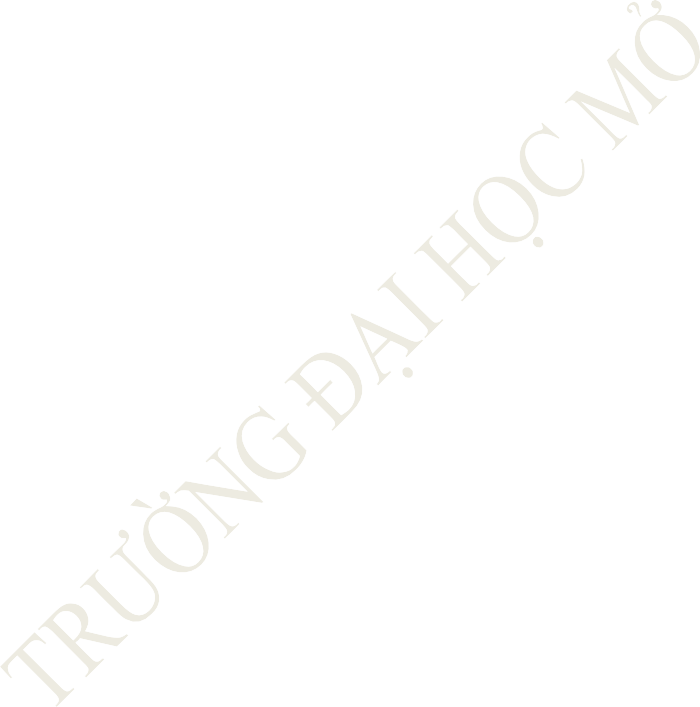 Điện thoại: ………..				Email: …………………………….Số CCCD: …………….. 			Ngày  cấp: …………………….. 		Nơi cấp: ……………….Đại diện cho nhóm các bạn sinh viên (có danh sách kèm theo), em làm đơn này kính    đề nghị Khoa Xây dựng, Phòng Đào tạo mở lớp:Học phần Đồ án tốt nghiệp/Khóa luận tốt nghiệp 	Mã học phần ………………...   Vào học kỳ ………, năm học2020 - 2021Lý do xin mở lớp: Hoàn thành chương trình khóa học.Em xin chân thành cảm ơn!Kính mong Khoa Xây dựng, Phòng Đào tạo xem xét. Em xin chân thành cảm ơn!Ý kiến Ban Chủ Nhiệm Khoa(Ký và ghi rõ họ tên)TPHCM, ngày      tháng      năm 2020Người làm đơn(Ký và ghi rõ họ tên)Ý kiến của Phòng Quản lý đào tạoHỌC PHẦN: ……………………	MÃ HỌC PHẦN: …………..TTHọ và tênMã sốLớp - KhóaĐiện thoạiChữ ký1234567